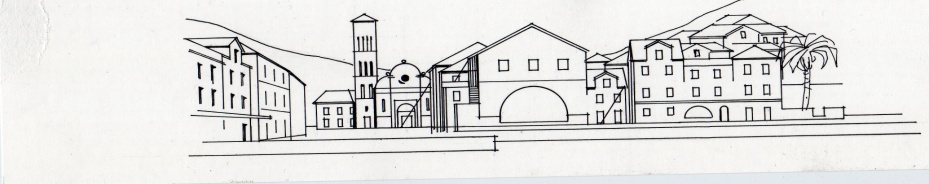 SADRŽAJ:CILJEVI STRUKOVNOG KURIKULUMASAMOVRJEDNOVANJE OKVIRNI PROGRAM STRUČNOG AKTIVA ZA EKONOMSKE PREDMETE OBRAZOVNOG SEKTORA TURIZAM I UGOSTITELJSTVOOKVIRNI PROGRAM AKTIVA STRUČNIH PREDMETA UGOSTITELJSKO-TURISTIČKE STRUKEIZVANNASTAVNE AKTIVNOSTI, PROJEKTNA  I TERENSKA  NASTAVA, IZLETI I STRUČNI POSJETICILJEVI STRUKOVNOG KURIKULUMAOpći ciljevi strukovnog kurikuluma:razviti kvalifikacije temeljene na kompetencijama i rezultatima učenjatrajno usklađivati obrazovanje s potrebama tržišta rada obrazovanje  i osposobljavanje koje omogućava  cjeloživotno učenje i mobilnost definirati  uloge nastavnika u sustavu orijentiranom na rezultate učenjauspostaviti sustav osiguranja kvalitete	Cilj srednjoškolskoga strukovnoga odgoja i obrazovanja jest radno osposobljena osoba, odgovorna i samostalna prema očekivanjima razine kvalifikacije.	Očekivana odgojno-obrazovna postignuća učenika nakon završetka strukovnoga obrazovanja, a sukladno razini stečene kvalifikacije jesu:􀂃razvijene komunikacijske kompetencije􀂃razvijene matematičke kompetencije􀂃razvijene prirodoznanstvene i društveno-humanističke kompetencije􀂃razvijene informatičko-komunikacijske kompetencije􀂃razvijena tehničko-tehnologijska kompetencija􀂃razvijene stvaralačke sposobnosti i kritičko mišljenje􀂃razvijena svijest prema osobnomu zdravlju i zdravlju svoje okoline􀂃razvijene socijalne kompetencije􀂃razvijena ekološka svijest􀂃poznavanje, poštivanje i provođenje ljudskih prava􀂃razvijene poduzetničke kompetencije􀂃osposobljenost za samoorganizirano učenjeSektor turizma i ugostiteljstva u Hrvatskoj uvijek će imati zahtjeve i potrebe u pogledu obrazovanja svojih kadrova. Zbog brojnih prirodnih, povijesnih, gastronomskih i ostalih predispozicija, turizam se nametnuo kao jedna od strateških grana hrvatskog gospodarstvu, a tome u prilog idu i EU trendovi koji turizam izdvajaju kao stratešku granu u cilju multikulturalnosti, mobilnosti i kvalitetne uporabe slobodnog vremena. Sektor će uvijek imati potrebe za obrazovanom i osposobljenom radnom snagom, od osoba za obavljanje najjednostavnijih poslova u turizmu i ugostiteljstvu (tzv. servisni dio radnika koji se uglavnom zapošljava sezonski i često uključuje ciljne skupine) do stručnjaka za destinacijski menadžment, obrazovanih da bi mogli osmišljavati sadržaje ekološkog, održivog i originalnog turizma koji bi mogao stvoriti dodanu vrijednost u smislu produljenja turističke aktivnosti i proširenja turističke ponude. Također je važno naglasiti da je dio kompetencija iz područja sektora Turizma i ugostiteljstva (uključujući i neka usko specijalizirana područja) povezan s drugim područjima rada i življenja, kao i sa strateškim ciljevima važnima za održivost i neovisnost države.SAMOVRJEDNOVANJEPrema Priručniku za samovrjednovanje( Hrvatski okvir za osiguranje kvalitete u strukovnom obrazovanju i osposobljavanju) samovrjednovanje , ili „samoprocjena“ , je prosudba o kvaliteti koju ustanova za strukovno obrazovanje provodi autonomnoCilj ( ili svrha) samovrjednovanja je :utvrđivanje trenutačnoga stanja i usporedba s primjerima dobre prakseutvrđivanje potencijala za unaprjeđenjesustavno unaprjeđenje kvalitete.Samovrjednovanje je ciklički proces.Na razini Škole osnovani su Školski Timovi  za kvalitetu i to : za odjele u Hvaru i za odjele u Jelsi.U praksi se pokazalo da,budući valja  posebnu pažnju posvetiti samovrjednovanju  u obrazovnom sektoru turizam i ugostiteljstvo te smo , temeljem Smjernica za samovrjednovanje ustanova za strukovno obrazovanje ,i da je najsvrsishodnije uspostaviti timove , kao pomoćna tijela Povjerenstva ,a  koji će provoditi vrjednovanje svojih područja aktivnosti. U rad Tima uključeni su i nastavnici za zanimanje agroturistički tehničar, odnosno učenici i roditelji, kao i vanjski dionici.Slijedom rečenog , ravnatelj  je imenovao članove Tima za kvalitetu u Hvaru i Tima za kvalitetu u Jelsi .Svaki tim ima svoga voditelja  koji planira i upravlja procesom samovrjednovanja i preuzima odgovornost za izradu izvješća o samovrjednovanju.  Da bi se postigli ciljevi procesa osiguranja kvalitete, u rad timova uključeni su i  učenici u proces samovrjednovanja. Stoga su  u sastavu timova i i predstavnici učenika iz Hvara odnosno iz Jelse .  Nadalje, u rad timova uključeni su  i radnici, kao i vanjske partneri , roditelji, kao i ostali dionici. KRATKI OKVIRNI PROGRAM STRUČNOG AKTIVA ZA EKONOMSKE PREDMETE OBRAZOVNOG SEKTORA TURIZAM I UGOSTITELJSTVO	KRATKI OKVIRNI PROGRAM STRUČNOG AKTIVA ZA EKONOMSKE PREDMETE OBRAZOVNOG SEKTORA TURIZAM I UGOSTITELJSTVO	Ekonomska skupina predmeta obuhvaća značajan dio stručnih sadržaja u sljedećim usmjerenjima:HTT, THK KUKompetencije i ishodi učenja Opće/temeljne/ključne kompetencije:  primijeniti komunikacijske i prezentacijske vještine  na materinjem i stranom  jezikukulturno se izražavati provesti aktivnosti za vlastitu sigurnost na radu, za sigurnost gostiju, za sigurnost imovine i  zaštitu okolišaprimijeniti osnovne ekonomske/poduzetničke principe biti sposoban organizirati, razumjeti te poduzimati radnje i aktivnosti na ostvarenju  očekivanih poslovnih rezultata.Stručne kompetencije:   prepoznati,  definirati  i primijeniti osnovne pojmove u turizmu, ugostiteljstvu, hotelijerstvu i agencijskom poslovanju razlikovati  motive, oblike i vrste turističkih putovanja te usvojiti osnovna znanja o turističkim tržištimarazlikovati  vrste ugostiteljskih objekata i kategoriju, vrste  ugostiteljskih  usluga u ugostiteljskom objektima te osnove turističkih usluga koje se pružaju u destinacijirazlikovati vrste i djelatnost turističkih i putničkih agencijaprimijeniti metode i tehnike za rješavanje složenih, zahtjevnih, kriznih i drugih poslovnih situacija i problemaintegrirati i primjenjivati osnove prodaje i marketinga u turizmu i ugostiteljstvu provoditi  standarde  i poslovne  procedure u turističkim gospodarskim subjektima identificirati potrebe turističkog tržišta (potražnje), definirati proizvode i usluge prema potrebama tržišta, kreirati (osmisliti) proizvod te ga  plasirati  na tržište razlikovati osnove i metode djelovanja turističke destinacije prepoznati i provoditi operacijska znanja u turističko ugostiteljskim objektima za smještaj primijeniti metode i načine organizacije, prezentacije i provedbe turističkih projekata  prepoznati i primijeniti osnove informatičke tehnologije u turizmu primijeniti pozitivan i proaktivan stav prema specifičnostima  rada u turizmu. 	Kroz veliki dio satnice koja je namijenjena učioničkoj nastavi i usvajanjuteorijskih znanja, značajan dio obrazovnog procesa učenici provode uizvanučioničkoj i kabinetskoj nastavi, te obavljajući stručnu praksu u različitim poduzećima kao što su hoteli, barovi, restorani (HTT, THK).	Svrha praktične nastave je povezivanje usvojenih teorijskih sadržaja spraksom, te njihova primjena u radnoj okolini, što će učenicima omogućitiovladavanje vještinama potrebitim  za kvalitetno obavljanje radnih zadatkana budućem radnom mjestu  nakon završetka školovanja.Teorijski nastavni sadržaji koje obuhvaća ekonomska skupina predmeta susljedeći:HTT: statistika, knjigovodstvo s bilanciranjem, ugostiteljstvo, organizacijaposlovanja poduzeća, turizam i marketing, daktilografija s poslovnimdopisivanjem;THK: poslovno dopisivanje, računovodstvo i kontrola, statistika,knjigovodstvo, organizacija poslovanja poduzeća u ugostiteljstvu, osnoveturizma, promet i putničke agencije, marketing u turizmu, recepcijskoposlovanjeKU: Organizacija poslovanja, Osnove turizma	Predmet Praktična nastava koji učenici smjera THK i HTT slušaju četirigodine integrira sve strukovne nastavne sadržaje simulirajući stvarne situacije (simulacije u nastavi, igra uloga) u poslovnom okruženju pri čemu se razvijaju poduzetničke kompetencije i priprema se učenike na donošenje samostalnih poslovnih odluka i odgovornosti spram poslovnih partnera i društva u cjelini.	Nastojeći ponuditi  rješenja za postavljene probleme, učenici razvijaju kreativnost i kritičko mišljenje. 	Predmeti poput poslovnih komunikacija i računalstva nastoje kod učenika razviti komunikacijske vještine, koje u današnje vrijeme potpomaže napredno poznavanje informatičke tehnologije.	U svim strukovnim predmetima učenici dobivaju zadatke vezane za dodatne sadržaje koje samostalno obrađuju i prezentiraju kolegama u razredu i nastavnicima, uglavnom putem  Power Point prezentacija, te ostalih web alata (Prezi, Pow Toon, Kahoot,...) .  Na taj način primjenjuju znanje usvojeno na satima računalstva, uvježbavaju prezentacijske i komunikacijske vještine, dobivaju mogućnost kritičkog osvrta i ocjenjivanja samih sebe i kolega,  što doprinosi razvoju međuljudskih odnosa, socijalne osjetljivosti, timskog rada, kolegijalnosti i solidarnosti, ali i kritičkog mišljenja.	Na predmetima knjigovodstvo i računovodstvo, učenici stječu vještin epotrebne za savjesno i detaljno bilježenje svih poslovnih aktivnosti te razvijaju matematičke i logičke kompetencije. 	Učeći osnovna načela knjigovodstvene struke, učenici razvijaju svijest o važnosti ažurnog, točnog i odgovornog vođenja poslovnih knjiga i sastavljanju poslovnih izvješća kao temelja za donošenje odluka unutar poduzeća.  U tome im pomaže i znanje usvojeno kroz predmete organizacija poslovanja poduzeća (HTT,THK) gdje stječu predodžbu o djelovanju  poslovne organizacije u interakciji sa svojim okruženjem i društvenim  čimbenicima; posebice kroz područja kadrovske politike (upravljanja ljudskim resursima), brige o gostu , državnih institucija i pravne regulative. Očita je  korelacija nekoliko nastavnih predmeta: gospodarskog prava, osnova turizma, marketinga u turizmu, psihologije, politike i gospodarstva.	Suvremeno tržište, a napose turističko tržište podložno je neprestanim promjenama, trendovima  i prilagođavanju krajnjem potrošaču, što je naglasak predmeta Marketing u turizmu. Ispravno razumijevanje pojma marketing te uočavanje važnosti istraživanja tržišta s ciljem zadovoljstva gosta , važne su odrednice poučavanja ovog predmeta.	Kroz mnoštvo raznolikih ekonomskih predmeta učenici usvajaju teorijska znanja, a praktičnim dijelom nastave uvježbavaju i vještine neophodne za  dobru integraciju na radnom mjestu.	Nadalje, učenici obavljaju i stručnu praksu u poduzećima kao što je „Sunčani Hvar“ . Učenici HTT i THK smjera obavljaju stručnu praksu tijekom školske godine i to u hotelima, restoranima i barovima, a u trajanju 182 sata godišnje, te ljetnu praksu u trajanju 105 sati (THK) i 70 sati (HTT).	S nadarenim učenicima  THK I HTT usmjerenja intenzivno se radi na proširenju nastavnih sadržaja pripremajući ih za natjecanje GASTRO (discipline 6.,7. i  8.) na kojem iz godine u godinu postižu izvrsne rezultate kako na regionalnoj, tako i na državnoj razini. Osnovni cilj natjecanja je rad na osobnom razvoju učenika, njegovom osposobljavanju i stručnom usavršavanju, a namjena ocjenjivanje samostalnog rada i poticanje na timski rad i suradnički odnos s učenicima ostalih škola. Ostvareni rezultati pokazat će u kojoj mjeri suučenici razvili sposobnosti i savladali znanja iz svoje struke, a nastavnicim aslužiti kao smjernice za budući rad.	Unatoč složenosti nastavnih planova i programa,i u svom teorijskom i praktičnom dijelu, aktiv ekonomista ga upotpunjava s izvanučioničkim i izvannastavnim aktivnostima. Svake godine organiziraju se posjeti učenika raznim poduzećima (Hoteli), sajmovima (sajam Gast), izložbama, državnim i gospodarskim institucijama (Obrtnička komora, TZ, turistički sajmovi), kako bi ih se dodatno potaklo na razvijanje svijesti o aktivnostima koje odabrano zanimanje nosi sa sobom i postiglo povezivanje naučenog gradiva s praksom.Učenici u Hvaru, i ove godine, realiziraju projekt financiran od Ministarstva turizma RH, pod nazivom Touch Hvar, u sklopu natječaja MINT-a „Promocija zanimanja“.	U prilogu se nalaze tablice izvannastavnih aktivnosti i projekata koje će nastavnici ekonomskih predmeta organizirati za učenike u školskoj2017./18. godini.Program izradila:  Sanda Stančić, voditeljica aktivaAGROTURISTIČKI TEHNIČARU programu za zanimanje agroturistički tehničar učenik stječe temeljna znanja i vještine iz sektora poljoprivede, ugostiteljstva i turizma. Ovo zanimanje, dakle, objedinjuje sektore poljoprivede, ugostiteljstva i turizmaTeoretski dio nastavnog plana i programa ostvaruje se u učionicama, a vježbe i praktični dio na poljoprivednom dobru, u plastenicima i dr.Polaznik će razviti kometencije :primjenom suvremenih agrotehničkih zahvata u uzgoju kulturnih biljaka , u uzgoju domaćih životinja ,poštujući načela ekologije i održivog razvoja;razvojem vještina u pripremanju i posluživanju hrane njegujući tradicionalnu kuhinju i običaje;primjenom osnova poduzetničkog poslovanja i organizacije rada;Mogućnosti zapošljavanja nakon stjecanja kompetencija i nakon izradbe i obrane završnog rada :-vođenje vlastitog agroturističkog gospodarstva;-zapošljavanje na agrotusrističkom gospodarstvu;Zapošljavanje u različitim oblicima ruralnog turizma ( eko-turizam, vinski turizam, sportski turizam, vjerski turizam i dr.);-zapošljavanje na obiteljskom poljoprivednom gospodarstvu;-zapošljavanje u ustanovama koje se bave turizmom i objektima koji se bave ugostiteljstvomPlan i program suradnje s vanjskim dionicima :-Ostvariti dobru suradnju s obiteljskim gospodarstvima i domaćinstvima ; s „Hvarskm vinarijom“; s vinarima otoka Hvara ; s eko-etno selima na otoku Hvaru; s Udruženjem obrtnika otoka Hvara;-planirati terensku nastavu na temelju  naprijed rečenoga Velimir Galić,dip.inž.poljopOBVEZE NASTAVNIKA POSEBNO PREMA PRAVILNIKU O NAČINU ORGANIZIRANJA I IZVOĐENJU NASTAVE U STRUKOVNIM ŠKOLAMAPraćenje , organiziranje i izvođenje praktičnog dijela kurikulumaNastavnik obavlja sljedeće poslove :sudjeluje u izradi izvedbenog nastavnog plana i programa i plana realizacije i dostavlja ga poslodavcu s kojim ustanova / polaznik imaju zaključen ugovor o provedbi praktične nastave ;pruža pedagošku i metodičku pomoć mentoru polaznika ,izrađuje plan obilaska polaznika na praktičnoj nastavi kod poslodavca,za vrijeme obilaska vodi evidenciju realizacije izvedbenog plana i programa za svakog polaznika,ocjenjuje usvojenost vještina i navika i razvoj strukovnih kompetencija za praktični dio kurikuluma kod poslodavcaNastava se u praktikumima i u objektima izvodi u skupinama ,grupama kad se radi o većem broju učenika.Od prošle školske godine pomoćnički ispit se provodi prema novom Pravilniku – „NN“ br.63/2015.Nikolina Ostojić (koordinatorica praktične nastave u Hvaru)IZVANNASTAVNE AKTIVNOSTIIzradila: Sanda StančićProgram izradila: Ivana Vojković Teklić, mag.oec.                                                                              Nositelj aktivnosti:                                                                               Viktorija Čolić Serdar                                                                                Nositelj aktivnosti:                                                                               Viktorija Čolić Serdar								Nositelj aktivnosti:							             Damir Šurjak, prof.								Nositelj aktivnosti:							             Damir Šurjak, prof.								Nositelj aktivnosti:							             Damir Šurjak, prof.								Nositelj aktivnosti:							             Damir Šurjak, prof.								Nositelj aktivnosti:							             Damir Šurjak, prof.Program izradio : Ivo Tudor,bacc., majstor kuharProgram izradio : Ivo Tudor, bacc.majstor kuhar PROJEKTIIzradila: Sanda StančićIzradila: Sanda StančićIzradila: Sanda Stančić								Nositelj aktivnosti:							             Nikolina Carić, prof.Sanda StančićTERENSKA NASTAVAIzradila: Sanda StančićProgram izradila: Ivana Vojković Teklić, mag.oec.Program izradio : Vatroslav Lozić, profProgram izradio : Vatroslav Lozić, prof                                                                           Nositelj aktivnosti:                                                                               Viktorija Čolić Serdar                                                                             Nositelj aktivnosti:                                                                               Viktorija Čolić Serdar								Nositelj aktivnosti:							             Damir Šurjak, prof								Nositelj aktivnosti:							Nikolina Carić, Velimir Galić 								Nositelj aktivnosti:							      Nikolina Carić, Velimir Galić								Nositelj aktivnosti:							             Nikolina Carić, 								  Viktorija Ćolić Serdar Nositelj aktivnosti: Nikolina Ostojić,nastavnica Izradila: Sanda StančićIzradila: Sanda StančićIzradila: Sanda StančićAKTIVNOSTIIzradila: Sanda StančićIzradila: Sanda Stančić								Nositelj aktivnosti:								Nikolina Carić, prof. 								Nositelj aktivnosti:							             Nikolina Carić, prof.DODATNA, DOPUNSKA, IZBORNA NASTAVA								Nositelj aktivnosti:							             Velimir Galić, prof.								Nositelj aktivnosti:							             Velimir Galić, prof.								Nositelj aktivnosti:							             Velimir Galić, prof.IZVANNASTAVNA AKTIVNOSTTURISTIČKI KUTAK Ciljevi i aktivnostiučenici će pisati o izabranim temama, napose onim vezanim za turizam i ugostiteljstvo (posebice hrvatski turizam)  pod vodstvom mentora (novosti iz turizma-članci iz novina, s web-a, stručnih časopisa)Vlastiti uradci učenika na teme vezane uz turizam (Svjetski dan turizma)Namjena aktivnostiPoticanje timskog rada i korelacija s nastavnim predmetimaRazvijanje kreativnosti i samostalnosti učenika, samovrednovanja, literarnog i novinarskog izričajaPromicanje hrvatskog i hvarskog turizma Promicanje poticajnog okruženja u školi , napose u odjeljenjima THKRazvijanje svijesti o educiranom turističkom djelatniku i njegovom doprinosu hrvatskom turizmu Nositelji aktivnostiSanda Stančić, Vesna BarbarićUčenici svih THK razredaNačin realizacijeUpotpunjavanje panoa sukladno aktualnim temama iz područja turizma, kontinuirano tijekom godineVremenik aktivnostiOd listopada do travnjaTroškovnik aktivnostiTroškovi izrade panoa, papira, boje za printerNačin vrednovanja i korištenje rezultataVrednovanje će se provoditi kroz rad stručnog aktiva ekonomske grupe predmeta i aktiva hrvatskog jezika, Vijeće učenika i roditelja  IZVANNASTAVNA AKTIVNOSTPOSJET HNK – KAZALIŠNA PREDSTAVA Ciljevi i aktivnostiRazviti sposobnost vrednovanja umjetničkih djelaOsposobiti učenike za međusobnu komunikaciju i stjecanje novih spoznajaRazviti pozitivan odnos prema umjetnosti i kulturiNamjena aktivnostiRazviti interes prema kazalištuPotaknuti učenike na novi način provođenja slobodnog vremenaPotaknuti učenike na sudjelovanje u školskim priredbama i projektimaNositelji aktivnostiUčenici II. UGO razredaRazrednica: Ivana Vojković TeklićNačin realizacijePosjet HNK Split, odabir kazališne predstave prema programu 2017./2018. sezoneVremenik aktivnostiProsinac 2017.Troškovnik aktivnostiKarta do Splita i natrag, karta za kazališnu predstavuNačin vrednovanja i korištenje rezultataKorištenje viđenog u svakodnevnom životu i razvijanje kritičke svijesti i naklonosti prema kazalištuIzvannastavna aktivnost: 2.FESTIVAL „DANI U VALI“ Stari Grad1. Ciljevi aktivnosti S učenicima  2. obilježit Festival brodova, mora i mornara ‘Dani u Vali’ – Stari Grad 2017.2. Namjena aktivnosti Upoznati učenike sa hrvatskom maritimnom kulturnom baštinom i prigodnom ponudom ugostiteljskih objekata. 3. Nositelji aktivnosti i njihova odgovornost Nikolina Carić i Viktorija Čolić Serdar, učenici 1AGRO, 2AGRO, 4AGRO i 3UGO razreda4. Način realizacije aktivnosti Izrada proizvoda, jela i slastica kojim se potiče očuvanje tradicije i kulturne baštine.5. Vremenik aktivnosti 15. rujna 2017.6. Detaljan troškovnik aktivnosti Troškovi materijala i prijevoza7. Način vrednovanja i način korištenja rezultata vrednovanja Vrjednovanje kroz nastavni proces.Izvannastavna aktivnost: POSJET ADRIATIC GASTRO SHOW 2018., Split1. Ciljevi aktivnosti Razvoj i unapređenje znanja, povezivanje teoretskih znanja i praktične primjene.2. Namjena aktivnosti Upoznavanje hotelske i ugostiteljske opreme, eko i enogastronomije, prehrambenih i konditorskih proizvoda, pića i napitaka, opreme za serviranje, tekstilnog programa za ugostiteljstvo. Upoznavanje učenika sa kulturom i  gastronomijom različitih zemalja.3. Nositelji aktivnosti i njihova odgovornost Viktorija Čolić Serdar, učenici 1AGRO, 4AGRO, 1THK  razreda4. Način realizacije aktivnosti Razgledavanje sajma i praćenje raznih gastro natjecanja.5. Vremenik aktivnosti veljača,  2018.6. Detaljan troškovnik aktivnosti Putni troškovi (trajektna i autobusna karta, ulaznica za sajam)7. Način vrednovanja i način korištenja rezultata vrednovanja Izrada plakata s fotografijama posjeta sajmu.IZVANNASTAVNA AKTIVNOSTSVJETSKI DAN TURIZMA1. Ciljevi aktivnostiS učenicima obilježit  Svjetski dan turizma2. Namjena aktivnostiUpoznati učenike sa svjetskim fenomenom turizma, te istaknuti utjecaj turizma na socijalne, kulturne, političke i ekonomske vrijednosti. Poseban naglasak staviti na učenike prvih razreda i njihovo integriranje u novu sredinu.3. Nositelji aktivnosti i njihova odgovornostDamir Šurjak4. Način realizacije aktivnostiIzrada plakata i prezentacija, te prigodna izlaganja na ovogodišnju temu : „Održivi turizam , instrument razvoja“ Kviz sa višim razredima5. Vremenik aktivnosti27. rujna6. Detaljan troškovnik aktivnostiTroškovi materijala7. Način vrednovanja i način korištenja rezultata vrednovanjaVrjednovanje kroz nastavni procesIZVANNASTAVNA AKTIVNOSTPosjet hotelskim kapacitetima u Bolu1. Ciljevi aktivnostiUpoznati se sa hotelima viših kategorija u Bolu te sa kulturno povijesnim znamenitostima destinacije2. Namjena aktivnostiPribližiti učenicima hotelsko poslovanje objekata vise kategorije, te posebno stavit naglasak na recepciju3. Nositelji aktivnosti i njihova odgovornostDamir Šurjak sa učenicima 3 htt4. Način realizacije aktivnostiOrganizirani posjet hotelima, vođenje bilješke5. Vremenik aktivnostiPosezona 2017 ( rujan , listopad )ili predsezona 2018 ( svibanj, lipanj)6. Detaljan troškovnik aktivnostiKarta za katamaran, ulaznica za muzej  (oko  80 kn po učeniku )7. Način vrednovanja i način korištenja rezultata vrednovanjaVrednovanje kroz ocjensku rešetku  IZVANNASTAVNA AKTIVNOSTGASTRO 20181. Ciljevi aktivnostiPriprema učenika za natjecanje ugostiteljsko turističkih škola  „GASTRO“.2. Namjena aktivnostiProširivanje znanja i kompetencija iz područja poslovanja recepcije i putničkih agencije3. Nositelji aktivnosti i njihova odgovornostDamir Šurjak u suradnji sa profesorima stranih jezika4. Način realizacije aktivnostiZa vrijeme školske godine na individualnim konzultacijama5. Vremenik aktivnostiTijekom školske godine, intenzivnije pred natjecanje6. Detaljan troškovnik aktivnostiTroškovi materijala,  putovanje na natjecanje7. Način vrednovanja i način korištenja rezultata vrednovanjaVrjednovanje kroz nastavni proces, te zadovoljstvo postignutim uspjehom na natjecanje.IZVANNASTAVNA AKTIVNOSTMEĐUNARODNI DAN TURISTIČKIH VODIČA1. Ciljevi aktivnosti Obilježit  Međunarodni dan turističkih vodiča2. Namjena aktivnostiIstaknuti važnost i ulogu turističkih vodiča u suvremenom turizmu. Upoznavanje sa turističkom ponudom svoga mjesta i razvijanje samostalnosti u istraživanju zadanih sadržaja i prenošenju informacija3. Nositelji aktivnosti i njihova odgovornostDamir Šurjak i  Nadica Sarjanović i učenici 3 i 4 razreda htt4. Način realizacije aktivnostiIzrada prezentacija i plakata, te predstavljanje svojih mjesta i njihovih znamenitosti drugim učenicima na hrvatskom i stranom jeziku5. Vremenik aktivnosti21. veljače6. Detaljan troškovnik aktivnostiTroškovi materijala7. Način vrednovanja i način korištenja rezultata vrednovanjaVrjednovanje kroz nastavni procesIZVANNASTAVNA AKTIVNOSTPOSJET SAJMU GAST 20181. Ciljevi aktivnostiRazvoj i unapređenje znanja, povezivanje teoretskih znanja i praktične primjene.2. Namjena aktivnostiUpoznavanje hotelske i ugostiteljske opreme,prehrane, alkoholnih i bezalkoholnih pića i napitaka te namještaja. Upoznavanje učenika sa kulturom, gastronomijom i turizmom zemalja svijeta, te sa turističkom ponudom posebnih oblika turizma.3. Nositelji aktivnosti i njihova odgovornostDamir Šurjak,  2 htt 4. Način realizacije aktivnostiTrajekt, autobus5. Vremenik aktivnostiOžujak  2018.6. Detaljan troškovnik aktivnosti80 kuna po učeniku7. Način vrednovanja i način korištenja rezultata vrednovanjaVrjednovanje kroz nastavni proces, korištenje viđenog u nastavnom procesu i svakodnevnom životu i radu.AKTIVNOST OSOBNE FINANCIJE1. Ciljevi aktivnosti - naučiti učenike što je odgovorna potrošnja i njihova prava kao potrošača;- naučiti načine plaćanja; povijest nastanka novca i negotovinsko plaćanje;- upoznati učenike sa financijskim institucijama i kako funkcioniraju;- kako planirati osobne financije; osobni proračun, upravljanje dugom, te štednja i ulaganja.2. Namjena aktivnosti Financijska pismenost.3. Nositelji aktivnosti i njihova odgovornost Nadica Sarjanović4. Način realizacije aktivnosti Fakultativni predmet.5. Vremenik aktivnosti Školska godina 2017./2018. (35 sati).6. Detaljan troškovnik aktivnosti -7. Način vrednovanja i način korištenja rezultata vrednovanja Ocjenjivanjem kroz ocjensku rešetku (Usvojenost sadržaja, Primjena znanja i Samostalni rad).MLADI KUHARI1. Ciljevi aktivnosti Zainteresirati učenike za struku ;doprinos  razvoju  stručnih kompetencija ;poticati na samostalni rad, na usavršavanje , na pripremu za cjeloživotno učenje u struci 2. Namjena aktivnosti Priprema učenika za samostalne nastupe,motiviranje za sudjelovanje na smotrama 3. Nositelji aktivnosti i njihova odgovornost Ivo Tudor, bacc.,majstor kuhar4. Način realizacije aktivnosti Nastava u praktikumu ; rad na terenu ; gosti predavači majstori struke5. Vremenik aktivnosti Tijekom nastavne godine6. Detaljan troškovnik aktivnosti Troškovi za namirnice i inventar7. Način vrednovanja i način korištenja rezultata vrednovanja Vrijednovanje iskazano kroz ocjensku rešetku ,prema zalaganju i postignutim rezultatimaIZVANNASTAVNA AKTIVNOST GASTRO PROŠLOST I 21.ST.”RUKU POD RUKU” 1. Ciljevi aktivnosti Proširivanje znanja; povezivanje teorije i prakse;promicanje važnosti očuvanja tradicije kao i povezivanje tradicije sa suvremenošću; doprinos struke humanitarnim djelatnostima2. Namjena aktivnosti Upoznavanje učenika s autohtonim jelima zavičaja; sudjelovanje u proizvodno prodajnoj akciji „Dani kruha“; povezivanje s udrugama humanitarnog djelovanja 3. Nositelji aktivnosti i njihova odgovornost Ivo Tudor,bacc., majstro kuhar. Suradnja sa  razrednicama/icima thk. I ugo (kuhari školskom  Volonterskom grupom i udrugom Kapja jubavi , s domaćim ugostiteljima 4. Način realizacije aktivnosti Istraživačka nastava, individualni, timski rad; intervjui; praktični rad -izrada autohtonih slastica i krušnih proizvoda5. Vremenik aktivnosti Listopad 2017.6. Detaljan troškovnik aktivnosti Troškovi namirnica7. Način vrednovanja i način korištenja rezultata vrednovanja Vrjednovanje kroz mjerila i kriteriji praćenja radai ocjenjivanja učenika ; ocjenska rešetka ; izrada prezentacija PROJEKTTOUCH HVAR    1. Ciljevi i aktivnost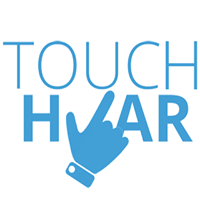 1.Novi turistički proizvod- Touch Hvar -web aplikacija, web stranica, facebook profil, koja objedinjuje na jednom mjestu informacije o strateški definiranim posebnim oblicima turizma u Hvaru (sportski,nautički, gradski, cikloturizam, eno i gastro, eko-etno turizam, aktivni turizam); povezivanje javnog i obrazovnog sektora (suradnja Škole, Grada Hvara ,udruga Pjover, TZ Grada Hvara); uvođenje novih interaktivnih (touch) i QR tehnologija; pozitivni učinci u zaštiti okoliša -ušteda na tisku promotivnih materijala i izradi info ploča, monitori niske potrošnje električne energije2. Novi oblik promocije destinacije- interaktivni marketing, uvođenje IT tehnologije, postavljenje interaktivnog touch screen monitora u prostorijama Turističke zajednice grada Hvara kao info pointa za turiste koji traže informacije ili čekaju na informacije na šalteru TZ-a; postavljanje info ploča s QR kodom na pješačke staze na Paklenim otocima i u okolici destinacije grad Hvarpodizanje razine svijesti kod učenika i nastavnika o turizmu kao multisektorskom resorumeđusektorsko gospodarsko povezivanje kroz obrazovni procesmotiviranje mladih za rad u turizmupovezivanje obrazovnih institucija i privatnog sektoraosposobljavanje učenika za sagledavanje turističkog razvoja kroz destinacijski pristupupoznavanje učenika s projektiranjem za EU fondoveupoznavanje učenika strukovnih škola, ali i gimnazija s mogućnostima realizacije projekata u turizmurazvijanje projektnog načina razmišljanja kod učenikarazvijanje poduzetničkog duha kod učenikarazvijanje timskog rada kod učenika2.Namjena aktivnostiAktivnost je namijenjena učenicima svim razreda naše škole , gimnazije i THK usmjerenja3. Nositelji aktivnostiSanda Stančić, Vesna Barbarić4. Način realizacije	FAZE PROJEKTA:1.	Formiranje grupa za realizaciju projekta (IT grupa, grafički dizajn, marketing grupa)		2.	Analiza postojećeg stanja - nepostojanje najnovijih oblika promocije u Hvaru, nepostojanje info ploča s QR kodom na pješakim stazama		2.	Prikupljanje i klasifikacija podataka , istraživanje pretprojektne situacije, definiranje ciljne skupine ( turisti, lokalno stanovništvo)		3.	Terensko istraživanje, odabir lokacije, utvrđivanje ciljeva ( uvesti novi oblik promocije, informirati o novim turističkim proizvodima, uključiti  mlade na otoku u rad lokalne zajednice i turističku djelatnost)		4.	Sastavljanje marketing plana		5.	Pronalaženje najpovoljnijeg dobavljača IT opreme i info ploča  s QR kodom (upit, ponuda, predračun, uvjeti isporuke i montaže)		6.	Izrada letka i obavijesti za svečano otvaranje; publikcije; promotivni materijali		7.	Izrada web stranice, te profila na društvenim mrežama, izrada poveznica za QR kod		8. 	Postavljanje info ploča s QR kodovima na terenu, postavljanje interaktivnog monitora u TZ-u, probni rad monitora		9.	Obavijest za medije (novine, društvene mreže, službene stranice Škole, TZ-a, Grada); najava svečanog otvaranja		10. 	Svečano otvaranje  i prezentacija projekta javnosti,u TZ-u ili hvarskoj Lođi, uz mini program (uzvanici, scensko-glazbena grupa Nastanjeno srce, Srednje škole Hvar) 		11. 	Vrednovanje projekta		5.  Vremenik aktivnostiSvibanj – rujan 2017. 6.  Troškovnik aktivnostiFinancirano sredstvima Ministarstva turizma u sklopu naječaja „Promocija zanimanja“ (20.000,00 kn)7. Način vrednovanja i korištenje rezultataFacebook anketa, evaluacija učinaka projekta na ciljnu skupinu, izrada evaluacijskog izvještajaOcjenska rešetka fakultativnog predmeta THKPROJEKTIZLOŽBA TURISTIČKIH PLAKATA-UČENIČKIH URADAKA Ciljevi i aktivnostiPraktična primjena znanja iz predmeta Marketing u turizmu, nastavna cjelina Promidžbene aktivnostiUčenički doprinos promociji destinacije HvarSvladavanje računalnih alata za dizajnNamjena aktivnostiRazvijanje stvaralačkih sposobnosti Razvijanje poduzetničkih kompetencijaNositelji aktivnostiSanda StančićUčenici 4 THKNačin realizacijeSuradnja s nastavnicama informatike i turističke geografije i nastavnikom povijesti umjetnosti hrvatske kulturne baštineIzrada plakata formata B3 na izabranu turističku temu u svrhu promocije destinacije u računalnom dizajnu ili likovnoj tehniciIzlaganje najboljih plakata u Lođi krajem nastavne godineVremenik aktivnostiSvibanj Troškovnik aktivnostiBoja za pisač, papirNačin vrednovanja i korištenje rezultataKroz elemente vrjednovanja , praćenja i ocjenjivanja (kroz rubriku ocjenske rešetke Samostalni rad)PROJEKTPOVIJEST TURIZMA U STRIPU (korištenjem web alata)Ciljevi i aktivnostiPrimjena znanja iz predmeta Osnove turizmaUpoznavanje i rezimirianje povijesnih razdoblja u razvoju turizmaGrafičko uobličavanje gradiva radi lakšeg pamćenja učenicimaAktivno korištenje novih web alata u nastaviNamjena aktivnostiAktivno usvajanje stručne terminologije poticanje samostalnosti i kreativnosti učenikaKorištenje web alata u nastaviNositelji aktivnostiSanda StančićUčenici 1 thk, učenici fakultativne i dodatne nastave THKNačin realizacijeAktivnost će biti provedena s učenicima 1 THK. Učenici podijeljeni u grupe izrađuju pojedinačne stripove (na računalu) s temom iz pojedinog razdoblja povijesti turizma. Cilj je koristiti web alat koji se koristi za izradu stripova i kreiranje vremenske crte na koju se mogu dodavati video-isječci, slike itd... Koristi se pomoću web preglednika, odnosno nije potrebna instalacija na korisničkom računalu. Nakon registracije, korisnici imaju mogućnost dodavanja i uređivanja scena u stripu. Unutar scena korisnici odabiru predložak, likove, dodaju i uređuju tekst i slično.Web alati (Pixton i Tiki-toki) su jednostavni za uporabu i besplatni za korištenje za osobne potrebe (mogućnost javnog objavljivanje radova, moguća prijava putem Facebooka ili Google računa)Vremenik aktivnosti2.polugodišteTroškovnik aktivnostiNema troškovaNačin vrednovanja i korištenje rezultataKroz ocjensku rešetkuPROJEKTErasmus+ Projekt A.V.A.T.A.R1. Ciljevi aktivnostiCilj projekta mobilnosti je učenicima pružiti mogućnost da unaprijede stručne i poduzetničke vještine i kompetencije koje se odnose na profesionalna područja poljoprivrede – upoznajući se sa inovativnim tehnologijama i metodologijama..2. Namjena aktivnostiKroz mobilnost se predviđa da će učenici povećati svoje samopouzdanje, radne navike, sposobnost timskog rada, osjećaj profesionalne odgovornosti, jezične, interkulturalne,  internacionalne kompetencije koje će im pomoći da u budućnosti postanu relevantni poljoprivredni stručnjaci na tržištu rada3. Nositelji aktivnosti i njihova odgovornostNikolina Carić mag.inž. hortikulture; Učenici 2. i 4. . razreda agroturističkog usmjerenja4. Način realizacije aktivnostiMobilnost će se odviti u trajanju od 2 tjedna, u  terminu od 1. - 15. studenog 2017.g. Učenici će program stručne prakse  izvršavati u trening centrima kod inozemnog partnera, organizacije Braga Mobility Open.5. Vremenik aktivnostiOd 01.-15. studenog 2017.6. Detaljan troškovnik aktivnostiTroškovi usavršavanja, putovanja, smještaja i pripreme osigurani su iz EU fonda, programa Erasmus+.7. Način vrednovanja i način korištenja rezultata vrednovanjaUčenici će nakon obavljene stručne prakse napraviti prezentaciju koju će izložiti u školi.Implementacija iskustava stečenih razmjenom učenika i nastavnika u daljnjem školovanju i radu.PROJEKT-AKTIVNOST150 GODINA organiziranog turizma u Hvaru1. Ciljevi i aktivnostiUključivanje Srednje škole u proslavu 150 godina organiziranog turizma u Hvaru2. Namjena aktivnostiza sve učenike škole posebice THK  i KU usmjerenja3. Nositelji aktivnostiSanda Stančić, Vesna Barbarić, aktiv ekonomskih predmeta4. Način realizacijeOsmišljavanje aktivnosti i realizacija u suradnji s TZ Hvar i Gradom Hvarom5. Vremenik aktivnostiOd travnja do rujna 2018.6. Troškovnik aktivnostiSukladno osmišljenim aktivnostima7. Način vrednovanja i korištenje rezultataVrednovanje ove aktivnosti provodit će se kroz rad stručnog aktiva, rad Vijeća učenika i posredno, kroz sjednice Nastavničkog vijeća. TERENSKA NASTAVAStručni posjetCiljevi i aktivnostiPosjet hvarskim hotelima , TZ HvarNamjena aktivnostiPrimjena znanja u stvarnom okruženju , priprema za buduća radna mjesta, povezivanje teorijskih nastavnih sadržaja primjenjujući stečeno znanje na praktičnim radnim zadatcima - recepcijsko poslovanje, marketing u turizmu, promet i putničke agencije, računovodstvo i kontrola, kuharstvo sa slastičarstvom, ugostiteljsko posluživanjeNositelji aktivnostiVatroslav Lozić,Ivana Vojković, Ivana Bubrić Buzov, Ivo Tudor, Dejan Šperka, Nikolina Ostojić, Sanda StančićNačin realizacijeOrganizirani posjet hotelima, po razredima ili grupama;Vođenje zabilješki i ispunjavanje radnih listića tijekom posjetaIzrada PP prezentacija i plakata nakon posjetaVremenik aktivnostiPredsezona ili posezona (listopad, travanj, svibanj)Troškovnik aktivnostiPapir i boja za printer za izradu radnih listića, plakataTroškovi prijevoza ( izvan otoka)Način vrednovanja i korištenje rezultataU skladu s pravilnikom o ocjenjivanju iz pojedinih predmeta na temelju elemenata: prezentacija, praktičan rad, timski rad, kreativnostTERENSKA NASTAVAPOSJET HRVATSKOJ GOSPODARSKOJ KOMORI Ciljevi i aktivnostiUpoznati učenike s HGK i aktivnostima HGKNamjena aktivnostiPrimijeniti stečena znanja u strukovnim predmetima i svakodnevnom životuNositelji aktivnostiUčenici IV. THK razredaPredmetna nastavnica: Ivana Vojković TeklićNačin realizacijePosjet HGK SplitVremenik aktivnostiTijekom školske godine 2017./2018.Troškovnik aktivnostiKarta do Splita i natragNačin vrednovanja i korištenje rezultataPrimjena stečenih znanja u redovnoj nastavi kroz strukovne predmete i povezivanje s nastavnim sadržajima.TERENSKA NASTAVAPosjet Trgovačkom sudu u SplituPosjet Trgovačkom sudu u SplituCiljevi i aktivnostiUpoznavanje s institucijom Trgovačkog suda (rad, ustroj,nadležnost); upoznavanje sa Sudskim registrom; povezivanje znanja iz predmeta „Gospodarsko pravo“ s praksom i životomNamjena aktivnostiUpoznavanje Trgovačkog suda; razvijanje svijesti o pravima, dužnosti i odgovornostima te poštivanju zakona; razvijanje vještine komuniciranja –pripremanja i postavljanja pitanja; primjena knjiškog znanjaNositelji aktivnostiNastavnik gospodarskog prava Vatroslav Lozić u suradnji s nastavnicima ekonomske grupe predmetaNačin realizacijePosjetu prethodi dogovor ravnatelja i tajništva Suda odnosno nadležnih osoba na Trgovačkom sudu; učenici se pripremaju za posjet na satu gospodarskog prava i dr.ekonomskih predmeta – moguća suradnja s nastavnicom politike i gospodarstvaVremenik aktivnostiPredviđa se tijekom mjeseca ožujka 2017.godineTroškovnik aktivnostiPutni troškovi učenika –prijevoz do Splita i natragNačin vrednovanja i korištenje rezultataMoguće vrjednovanje u okviru ocjenske rešetke –nakon pisanog izvješća i provjere usvojenih znanja ; materijal moguće koristiti za školski list „Porat“TERENSKA NASTAVAPosjet hvarskoj marini na „Palmižani“Ciljevi i aktivnostiUpoznati učenike s ovom turističkom ponudom i mogućnošću razvoja ove djelatnosti turizma u HvaruNamjena aktivnostiOmogućiti učenicima upoznavanje na terenu i povezivanje knjiškog znanja sa stvarnim stanjem , organizacijom i planovima ove marine u kontekstu razvoja turizmaNositelji aktivnostiNastavnici ekonomske grupe predmeta; suradnja s nastavnicima turist.geografije, kult.pov.baštine i nastavnicima stranih jezikaNačin realizacije  Organizirani posjet Marini na Palmižani uz stručno vodstvo s voditeljem-direktorom Marine; razgovor, istraživanje , pisanje osvrta ; mogući prilozi za list „Porat“; suradnja s Vijećem roditeljaVremenik aktivnostiAktivnost se planira tijekom svibnja 2017.Troškovnik aktivnostiPredviđajući suradnju s roditeljima, nadamo se da neće biti troškova prijevoza brodom do „Palmižane“, ili će isti biti minimalniNačin vrednovanja i korištenje rezultataVrjednovanje kroz stručne predmete i pisanjem zapažanja, osvrta, zaključka, a moguće je temu razraditi i kao završni rad TERENSKA NASTAVASPLIT GOURMENT EXPO, gastro izložba1. Ciljevi aktivnosti-Posjet gastro izložbi restorana, razvijanje svijesti o očuvanja lokalnih autohtonih specjaliteta pojedinih djelova Hrvatske. Važnost podizanja kvalitete usluge i poticanja ugostitelja da svoju ponudu restorana obogate upravo takvim jelima.2. Namjena aktivnosti –Upoznavanje učenika s gastroponudom i   degustacijom jela.3. Nositelji aktivnosti i njihova odgovornost –Viktorija Čolić Serdar, učenici 1THK, 1AGRO i 4AGRO razreda4. Način realizacije aktivnosti –.Razgledavanje izložbe, izrada prezentacije5. Vremenik aktivnosti – listopad, 2017.6. Detaljan troškovnik aktivnosti –Putni troškovi (trajektna karta)7. Način vrednovanja i način korištenja rezultata vrednovanja –Vrednovanje kroz nastavni proces i korištenje u nastavnom procesu i budućem radu.TERENSKA NASTAVAXIII. Međunarodni kulinarski festival „BISER MORA“, Supetar1.Ciljevi aktivnostiPosjet kulinarskom festivalu „Biser mora“ i upoznavanje novih tehnika pripreme i prezentacije jela. Praćenje gastro natjecanja, cooking show-a, radionica, prezenacija strane i domaće kuhinje.2.Namjena aktivnosti Primjena znanja u  stvarnom okruženju i upoznavanje gastroponude raznih zemalja uz degustacije jela i slastica.3. Nositelji aktivnosti i njihova odgovornost Viktorija Čolić Serdar, učenici 4AGRO i 3UGO razreda4. Način realizacije aktivnosti Jednodnevni stručni posjet festivalu.5. Vremenik aktivnosti travanj,  2018.6. Detaljan troškovnik aktivnosti Putni troškovi ( trajektne karte)7. Način vrednovanja i način korištenja rezultata vrednovanja Vrednovanje kroz nastavni proces i izrada prezentacije o posjetu festivalu.TERENSKA NASTAVARAZGLED JELSE1. Ciljevi aktivnostiVođenje razgleda destinacije2. Namjena aktivnostiUpoznati se sa organizacijom i načinom vođenja razgleda destinacije sa različitim skupinama3. Nositelji aktivnosti i njihova odgovornostDamir Šurjak sa licenciranim turističkim vodičem, učenici 4 htt4. Način realizacije aktivnostiSa licenciranim turističkim vodičem obavit razgled  najznačajnijih turističkih resursa Jelse 5. Vremenik aktivnostiOžujak-travanj  20186. Detaljan troškovnik aktivnostiBez troškova7. Način vrednovanja i način korištenja rezultata vrednovanjaVrjednovanje kroz nastavni proces TERENSKA NASTAVAPosjet botaničkom vrtu PMF-a na Marjanu1. Ciljevi aktivnostiUpoznati učenike sa biljnim vrstama u prirodnom okruženju uz stručno vodstvo.2. Namjena aktivnostiPomoći učenicima da lakše savladaju teorijski dio o lejkovitom bilju i njegovoj upotrebi i važnost.3. Nositelji aktivnosti i njihova odgovornostNikolina Carić mag.inž. hortikulture; Učenici 2. razreda agroturističkog usmjerenja4. Način realizacije aktivnostiPosjet Botaničkom vrtu uz stručno vođenje..5. Vremenik aktivnostiTijekom školske godine 2017./2018. U vrijeme vegetacije.6. Detaljan troškovnik aktivnostiNovac nije potreban.7. Način vrednovanja i način korištenja rezultata vrednovanjaSpajanje teoretskog i praktičnog dijela nastave s ciljem boljeg razumjevanja gradiva.Kroz ocjensku rešetku, ppt.TERENSKA NASTAVAPosjet SŠ "Matija Antun Reljković" - Slavonski Brod1. Ciljevi aktivnostiOstvariti kontinuiranu komunikaciju s kolegama iz poljoprivredne škole iz Slavonskog Broda, pronaći zajedničke interese, teme, sadržaje koji će biti spona suradnje dviju škola u budućnosti.2. Namjena aktivnostiUspostava bliskijh kotakata i razmjena iskustava nastavnika i učenika.3. Nositelji aktivnosti i njihova odgovornostNikolina Carić, prof., Velimir Galić, prof.Učenici Agroturističkog usmjerenja4. Način realizacije aktivnostiPosjet školi u Slavonskom BroduRazmjena iskustva 5. Vremenik aktivnostiTijekom proljeća 2018. godine.6. Detaljan troškovnik aktivnostiAutobusna karta Split- Sl. Brod7. Način vrednovanja i način korištenja rezultata vrednovanjaImplementacija iskustava stečenih posjetom učenika i nastavnika u daljnjem školovanju i radu.Izrada PPT.TERENSKA NASTAVAPosjet "Mediteranskom sajmu" u Dubrovniku1. Ciljevi aktivnostiUpoznati učenike sa najnovijim inovacijama u poljoprivredi, prehrambenoj industriji i poljoprivrednoj mehanizaciji. Podizati svijest o zdravoj prehrani, ekološkim standardima, održivom razvoju, ravnoteži prirode gospodarstva i čovjeka, kroz izobrazbu putem predavanja, radionica, okruglih stolova, znanstvenih kongresnih skupova.2. Namjena aktivnostiPrimjena znanja u  stvarnom okruženju, priprema za buduća radna mjesta. Vrlo je značajna iz razloga što jača interes za proizvodnju ekološki i tradicionalno uzgojene hrane, poglavito u ruralnim područjima.3. Nositelji aktivnosti i njihova odgovornostNikolina Carić mag.inž. hortikulture; Učenici  agroturističkog usmjerenja, Viktorija Ćolić Serdar, prof., Učenici usmjerenja kuhar4. Način realizacije aktivnostiJednodnevni stručni posjet sajmu5. Vremenik aktivnostiOžujak 2018.6. Detaljan troškovnik aktivnostiTroškovi prijevoza, ulaznice za sajam7. Način vrednovanja i način korištenja rezultata vrednovanjaPPT s fotografijama s posjetaTERENSKA NASTAVA“ VINSKI I MASLINOVI PUTI”1. Ciljevi aktivnosti ● Značaj ekološke poljoprivrede ● Promocija izvornih dalmatinskih proizvoda ● Mediteranski način prehrane za održavanje optimalnog zdravstvenog stanja ● Povezivanje mirisa i okusa Dalmacije2. Namjena aktivnosti ● Upoznavanje učenika s proizvodnim        prostorom,organizacijom proizvodnje,plasmanom i      poslovnim rezultatima proizvodnje3. Nositelji aktivnosti i njihova odgovornost ● Nastavnici ugostiteljskog posluživanja,kuharstvai ekonomskih stručnih predmeta4. Način realizacije aktivnosti ● Posjet vinogradu,vinskom podrumu i vinskom baru ● Razgledavanje maslinika i postrojenja za preradu            maslina5. Vremenik aktivnosti ● Studeni,prosinac 2017;siječanj i veljača 2018.godine.6. Detaljan troškovnik aktivnosti ● Papir i boja za printer za izradu radnih listića,                  plakata;putni trošak autobusa (ukoliko se realizira posjet izvan grada Hvara)7. Način vrednovanja i način korištenja rezultata vrednovanja ● Učenici na temelju zapažanja i uz pomoć    teoretskog                  znanja sistematiziraju sadržaje,povezuju teoriju i            praksu te u razredu diskutiraju i komentiraju.   ● Izrada plakata”VINSKI PUTI” i “MASLINOVI            PUTI”   ● Rezultate zapažanja koristiti kroz rubriku ocjenske              rešetkeSTRUČNI POSJETADRIATIC GASTRO SHOW U SPLITU Ciljevi i aktivnostiPosjeta sajmu ugostiteljstva i turizma s upoznavanjem najnovijih dostignuća iz područja turizma i ugostiteljstvas posebnim naglaskom na ugostiteljsku opremu i inventarNamjena aktivnostiza sve učenike THK od 1-4 razreda kao i ugostiteljske razrede od 1-3Nositelji aktivnostiSanda Stančić, Ivana Vojković, Vatroslav Lozić, Ivana Bubrić BuzovNačin realizacijeAktivnost će biti realizirana kroz sveobuhvatnu organizaciju i jednokratnu posjetu sajmuVremenik aktivnostiveljača 2018.Troškovnik aktivnostitrajektna karta Način vrednovanja i korištenje rezultataVrednovanje ove aktivnosti provodit će se kroz rad stručnog aktiva, rad Vijeća učenika i posredno, kroz sjednice Nastavničkog vijeća. STRUČNI POSJETPRODAJNI URED Four Season hotels u Starom Gradu1. Ciljevi i aktivnostiPosjet prodajnom uredu poznatog hotelskog lanca uz stručno vodstvo njihovog predstavnikaPrimjena naučenog na primjeru iz stvarnog poslovnog svijeta2. Namjena aktivnostiza sve učenike THK od 1-4 razreda 3. Nositelji aktivnostiSanda Stančić, Ivana Vojković, Vatroslav Lozić, Ivana Bubrić Buzov4. Način realizacijeRazgledavanje ureda, makete budućeg hotelskog kompleksa Brizenica bay, diskusija5. Vremenik aktivnostiRujan ili listopad 2017.6. Troškovnik aktivnostiAutobusna karta Hvar -Stari Grad-Hvar7. Način vrednovanja i korištenje rezultataVrednovanje ove aktivnosti provodit će se kroz rad stručnog aktiva, rad Vijeća učenika i posredno, kroz sjednice Nastavničkog vijeća. STRUČNI POSJET#3P SPLITDogađaj na  Ekonomskom fakultetu u Splitu1. Ciljevi i aktivnostiprogram #3PSplit započet je 2013. g. s ciljem poticanja poduzetništva kod mladih koji je u protekle četiri godine okupio preko 1500 posjetitelja te prerastao u udrugu posvećenu promicanju poduzetništva i cjeloživotnog obrazovanjanamijenjen poticanju poduzetništva kod mladih2. Namjena aktivnostiza sve učenike THK od 1-4 razreda 3. Nositelji aktivnostiSanda Stančić, Ivana Vojković, Vatroslav Lozić, Ivana Bubrić Buzov4. Način realizacijeSudjelovanje i prijava na događanju u Splitu, predavanja eminentnih predavača iz poslovnog svijeta5. Vremenik aktivnostiTravanj 2018.6. Troškovnik aktivnostiTrajektna karta, gradska autobusna karta Split7. Način vrednovanja i korištenje rezultataVrednovanje ove aktivnosti provodit će se kroz rad stručnog aktiva, rad Vijeća učenika i posredno, kroz sjednice Nastavničkog vijeća. AKTIVNOSTObilježavanje EUROPSKOG TJEDNA STRUKOVNOG OBRAZOVANJA – EUROPEAN VET WEEK u HvaruCiljevi i aktivnostiNova inicijativa Europske komisije za promicanje strukovnog obrazovanja diljem EuropePovećanje atraktivnosti strukovnog obrazovanjaPromocija primjera dobre prakse i inovacija u sustavu strukovnog obrazovanjaPromocija Srednje škole HvarAktivnosti: Free walking tour Hvar – učenici kao turistički vodiči organiziraju besplatno razgledavaanje grada uz stručno vodstvo na dva jezikaNamjena aktivnostiNamijenjeno svim sudionicima strukovnog obrazovanja, zainteresiranoj javnosti (turistima), medijima, osobito učenicima osnovnih škola, njihovim roditeljima i nastavnicima radi pružanja cjelovitih podataka o srednjoškolkim programima obrazovanja za zanimanja te poslovima koji su dostupni na tržištu radaNositelji aktivnostiSanda Stančić, Ivica Moškatelo, Natalija Moškatelo, Anita BrstiloNačin realizacijeUčenici podijeljeni u skupine uvježbat će tekstove o najznačajnijim kultrunim atrakcijama grada Hvara, proučiti redoslijed kretanja gradom te polaznu točku na terasi ispred KazalištaIzrada facebook stranice i događaja, promoviranje događajaPrijava događaja na stranicu European VET WeekVremenik aktivnosti20.-24-studenog 2017.Troškovnik aktivnostiPapir, tonerNačin vrednovanja i korištenje rezultataKroz ocjensku rešetku, fakultativnu i dodatnu nastavuFacebook anketaAKTIVNOSTFREE WALKING TOUR HVAR-učenici kao turistički vodičiCiljevi i aktivnostiupoznati učenike s bogatom baštinom grada Hvara,približiti im iznimno kulturno blago ovoga grada s ciljem boljeg doživljaja turističke ponude koju grad može  ponuditi svojim posjetiteljimamotivirati učenike za samostalno turističko vođenje (uvježbavanje uloge turističkog vodiča)Primjena znanja iz predmeta:  Osnove turizma, Poslovanje putničkih agencija, Povijest kulturne baštine, Engleski i talijanski jezikNamjena aktivnostiRazvijanje pozitivnog i proaktivnog stava prema kulturnom turizmu u HvaruAktivno usvajanje stručne terminologije poticanje samostalnosti i kreativnosti učenikarazvijanje kritičkog mišljenja  poticanje interesa prema struci i kulturnoj baštini HvaraRazvijanje komunikacijskih i prezentacijskih kompetencijaNositelji aktivnostiSanda Stančić, Natalija Moškatelo, Anita Brstilo,Ivica MoškateloUčenici THKNačin realizacijeUčenici u grupama uvježbavaju tekstove na engleskom jeziku o najznačajnijim kultrunim atrakcijama u gradu Hvaru i prezentiraju ih kao turistički vodiči sudionicima Erasmus+ susreta u HvaruVremenik aktivnosti27.rujna 2017.TroškovnikaktivnostiNema troškovaNačin vrednovanja i korištenje rezultataUčenici «vodiči»  i učenici koji će napraviti prezentacije  bit će ocijenjeni. Sami učenici će ocijeniti uspješnost izlaganja svojih kolegaAKTIVNOSTPčelarstvo - posjet pčelinjaku1. Ciljevi aktivnostiUpoznati učenike sa samim procesom proizvodnje meda, vrcanje meda, preslaganje okvira, alatima u pčelarstvu.2. Namjena aktivnostiPomoći učenicima da se kroz praktični dio informiraju o proizvodnji meda, uz prisutnost stručnjaka na tom području. Da upoznaju rad sa pčelinjim zajednicama i sve alate potrebne za rad u pčelinjaku.3. Nositelji aktivnosti i njihova odgovornostNikolina Carić mag.inž. hortikulture; Učenici 4. razreda agroturističkog usmjerenja4. Način realizacije aktivnostiPosjet pčelinjaku, za vrijeme vrcanja meda i ostalih aktivnosti vezanih za rad u pčelinjaku.5. Vremenik aktivnostiTijekom cijele nastavne godine6. Detaljan troškovnik aktivnostiNovac nije potreban.7. Način vrednovanja i način korištenja rezultata vrednovanjaSpajanje teoretskog i praktičnog dijela nastave. Kroz ocjensku rešetku.AKTIVNOSTUčenička zadruga "FAROS"1. Ciljevi aktivnostiProgramom rada želi se okupiti što veći broj učenika ( na dragovoljnoj osnovi ), i primjerenim metodičkim postupcima omogućiti im razvoj sklonosti, interesa i sposobnosti, te stjecanje, produbljivanje i primjenu bioloških, tehničkih, gospodarskih i društvenih znanja iz područja važnih za cjelokupan proizvodni proces od njegova planiranja do tržišnog i drugog vrednovanja rezultata rada.Razvijanje ekološke svijesti kod učenika i očuvanja baštine.2. Namjena aktivnostiU Zadruzi će se posebno njegovati i razvijati radne navike, radne vrijednosti i stvaralaštvo. Stjecat će se svijest o načinima i potrebi očuvanja prirode kao i njegovanje baštine i pučkog stvaralaštva. Učenicima će se omogućiti najveći razvitak sposobnosti i ostvarenje osobnih interesa, a time i samopotvrđivanje te spoznaja vlastitih klonosti i sposobnosti.3. Nositelji aktivnosti i njihova odgovornostNikolina Carić, prof.Velimir Galić, prof.Viktorija Čolić Serdar, šrof.4. Način realizacije aktivnostiRadom u radionicama, grupnim radom, i individualnim pristupom osigurati realizaciju plana, sudjelovati na izložbama, sajmovima, smotrama, organizirati stručne skupove s kreativnim radionicama. 5. Vremenik aktivnostiTijekom cijele školske godine.6. Detaljan troškovnik aktivnostiMaterijali i sredstva za rad sekcija zadruge, odlasci na izložbe, smotre i natjecanja.7. Način vrednovanja i način korištenja rezultata vrednovanjaSudjelovanje na smotrama, izložbama, natjecanjima učeničkog stvaralaštva, prodaja naših proizvoda.DODATNA NASTAVABilinogojstvo1. Ciljevi aktivnosti- proširiti temeljna znanja iz predmeta- priprema učenika za županijska odnosno državna natjecanja unutar struke- razvijati pozitivan odnos prema dodatnim aktivnostima povezanih sa strukom- povezivanje i suradnja sa lokalnom zajednicom (TZ, OPG-i i sl.)- razvijati sposobnosti samovrednovanja i samoprocjene2. Namjena aktivnosti- poučavanje učenika koji žele proširiti znanje izvan nastavnog plana i programa- primjena različitih individualiziranih metoda i postupaka u radu- naglasak na usvajanju programa za takmičenja- motiviranje učenika za ostanak u struci i bavljenje poljoprivredom3. Nositelji aktivnosti i njihova odgovornostVelimir Galić, prof.4. Način realizacije aktivnosti- rad u malim homogenim skupinama- uz pomoć nastavnika proširiti znanja izvan plana i programa redovne nastave5. Vremenik aktivnostiTijekom školske godine- jednom tjedno6. Detaljan troškovnik aktivnostiPribor za rad osiguravaju roditelji učenika i škola7. Način vrednovanja i način korištenja rezultata vrednovanja- zadovoljstvo na relaciji učenik-profesor-roditelj- praćenje rada i ostvarenih rezultataDOPUNSKA NASTAVABilinogojstvo1. Ciljevi aktivnosti- poboljšati temeljna znanja iz predmeta- omogućiti maksimalan razvoj njihovih sposobnosti,vještina i svijesti o važnosti učenja- razvijati pozitivan odnos prema radu- razvijati strategije učenja- razvijati sposobnosti samovrednovanja i samoprocjene2. Namjena aktivnosti- poučavanje učenika koji sporije usvajaju znanje zbog određenih teškoća- prevladati teškoće u usvajanju gradiva iz bilinogojstva- primjena različitih individualiziranih metoda i postupaka u radu- naglasak na gradivu koji teže svladavaju- podići zadovoljavajući uspjeh kod ocjenjivanja znanja- podići samopouzdanje učenika3. Nositelji aktivnosti i njihova odgovornostVelimir Galić, prof.4. Način realizacije aktivnosti- rad u malim homogenim skupinama- uz pomoć nastavnika vježbati gradivo iz plana i programa redovne nastave5. Vremenik aktivnostiTijekom školske godine- jednom tjedno6. Detaljan troškovnik aktivnostiPribor za rad osiguravaju roditelji učenika i škola7. Način vrednovanja i način korištenja rezultata vrednovanja- poboljšanje uspjeha u predmetu- zadovoljstvo na relaciji učenik-profesor-roditelj- praćenje rada i ostvarenih rezultataIZBORNA NASTAVAUzgoj južnih kultura1. Ciljevi aktivnosti- usvojiti temeljna znanja o uzgoju južnih kultura- omogućiti maksimalan razvoj njihovih sposobnosti,vještina i svijesti o važnosti uzgoja južnih kultura- razvijati pozitivan odnos prema radu- razvijati strategije učenja- razvijati sposobnosti samovrednovanja i samoprocjene2. Namjena aktivnosti- poučavanje učenika 1. razreda ATT3. Nositelji aktivnosti i njihova odgovornostVelimir Galić, prof. i učenici 1. razreda ATT4. Način realizacije aktivnosti- uz pomoć nastavnika vježbati gradivo iz plana i programa redovne nastave- rad na terenu zbog usvajanja praktičnog dijela neophodnog za razumijevanje proizvodnje južnih kultura5. Vremenik aktivnostiŠkolska godina 2017/2018 – jedan sat vježbi i jedan sat predavanja6. Detaljan troškovnik aktivnostiPribor za rad osiguravaju roditelji učenika i škola7. Način vrednovanja i način korištenja rezultata vrednovanja- kroz usvojene sadržaje, primjenu znanja i samostalni rad- zadovoljstvo na relaciji učenik-profesor-roditelj- praćenje rada i ostvarenih rezultata